Maroochy Waterwatch Inc – River Patrol Report for April, 2017.Number of Report Sheets : 8 compared to 11 the previous month. Noticeable drop in the number of report sheets which is a shame & simply exemplifies the need for more boat usage. Total volunteer hours : 81 man hours compared to 110.5 hours the previous month. Again, this is a considerable reduction in boat usage by volunteers. Total non-recyclable bags collected : 16.25 bags – approx 812.5 litres compared to 11 bags – approx 550 litres previous month. Less hours of boat usage yet yielding more rubbish – interesting. Total recycled bags collected : 2.25 bags, approx 112.5litres, compared to 7.75 bags, approx 387.5 litres previous month. Noticeable less recycled rubbish......good really !!Rubbish reported collected : One of each unless stated otherwise : - 8 x styrene pieces - 2 x plastic buckets - Fishing line - 6 x tennis balls - Soccer ball - 23 x plastic bottles - 9 x glass bottles - 3 x plastic screw-tops - Plastic planter tub – medium size - 2 x plastic containers – medium size - Clay planter pot - Bongs - 3 x Thongs - Plastic pipe - Car tyre - Table - Short piece of metal pipe - Tooth brush - Cigarette lighter - Misc foam pieces; bottles & misc plastic sheet 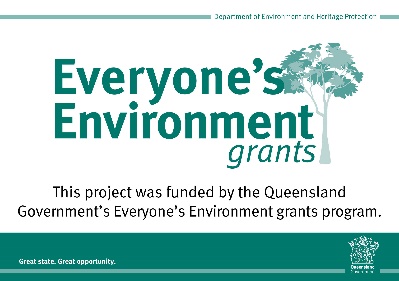 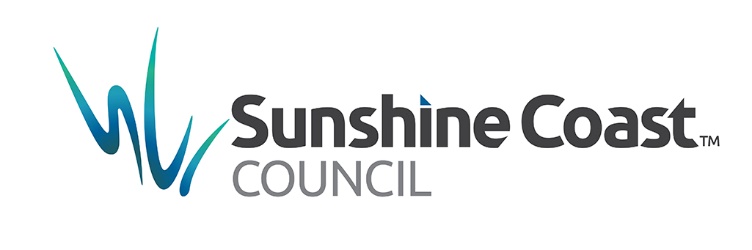 